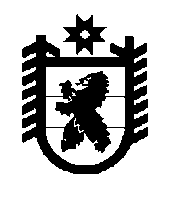 РЕСПУБЛИКА КАРЕЛИЯАдминистрация Лоухского муниципального районаРАСПОРЯЖЕНИЕ  № 1066-Рпгт. Лоухи                                                                                                     05 ноября 2019 годаО запрете выхода на лёд водоёмов Лоухского муниципального районаВ связи с установившейся минусовой температурой воздуха и началом образования ледового покрытия на водоёмах Лоухского муниципального района и в целях предотвращения возможных чрезвычайных ситуаций и обеспечения безопасности на водоёмах:1.Запретить выход граждан на лёд водоёмов Лоухского муниципального района с 05 ноября 2019 года до образования ледового покрытия не менее 10 см.2. Рекомендовать главам городских и сельских поселений Лоухского муниципального района:- издать распоряжения о запрете выхода на лёд водоёмов, депутатам муниципальных образований провести разъяснительную работу среди населения по выполнению данного распоряжения.3. Рекомендовать Муниципальному казённому учреждению «Районное управление образования Лоухского района» организовать с привлечением специалистов Лоухского инспекторского участка ФКУ «Центр ГИМС МЧС России по РК» в образовательных учреждениях района проведение занятий, бесед по вопросу обеспечения безопасности детей в период ледостава.4. Рекомендовать Лоухскому инспекторскому участку ФКУ «Центр ГИМС МЧС России по РК» разработать и распространить среди населения Лоухского муниципального района памятки о безопасном поведении на льду. 5. Контроль за выполнением настоящего распоряжения оставляю за собой..Глава Администрации Лоухскогомуниципального района                                                   С.М.Лебедев